 Common Unit to Manage GFATM Grant for HIV, T.B and Malaria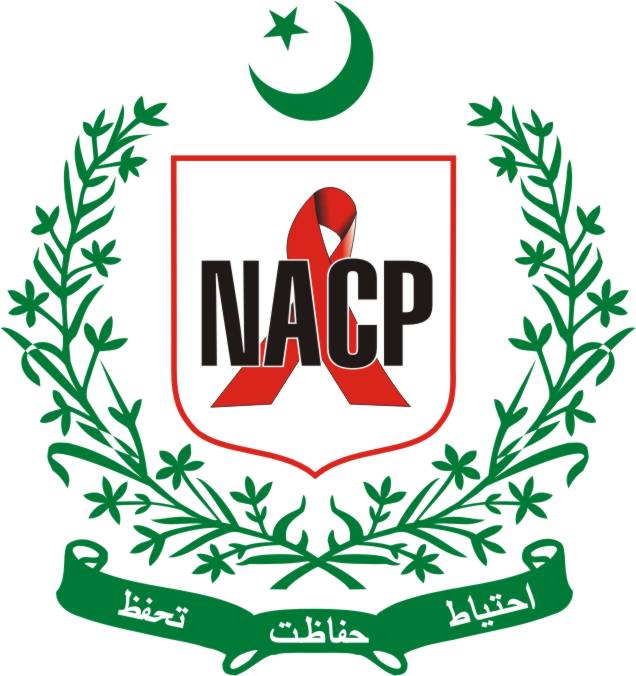 Office of the Principal Recipient – The Global Fund (NFR Grant)Ministry of National Health Services Regulation & Coordination; IslamabadExpression of Interest (EOI) application formEOI No. 002/2019I-Development of SOPs and Guidelines for Case Manager(s) based at ART (HIV Treatment) Centre. II-Development of SOPs of Counselling at ART CentresKey requirements:Completed EOIs must be submitted through courier till 11:00 am April 05, 2019.Applicants should submit all documents included as part of the submission should be in Arial/Calibri, 12 pt, in single spacingApplicants should observe the word limit; additional words outside the limit will be disregarded.EOIs/Application(s) review schedule:	Short listing criteria for EOIs(Consultant)Information about the applicant:2-	Please provide detail of each consultancy (completed) as per following table. Please   use one table for each project. You can add more table as per need:3-	Please provide detail of HIV/AIDS related projects(completed). Please use one tablet for each project. You can add more table as per need:  3-	Additional capacity statement:Please include additional information to highlight your capacity to deliver NACP CMU PR-GFATM in this consultancy:	4- Similar work experience in the development of guidelines and SOPs : 5- Required documents:Filled EOI Application FormUpdate ResumeNote:	Two set of above documents must be sealed in envelope clearly mentioning “EOI No. and title of the consultancy6- Method of procurement:The consultant will be selected as per PPRA Procurement of Consultancy Services Regulations 2010, under the fixed budget consultancy E I &II	7- Annexure:TORs for Case Manager Guidelines and SOPs.TORs for Counselling SOPs.Above TORs are uploaded separately at www.nacp.gov.pk and part of this document.StageDateEOIs to be received byApril 05, 2019Evaluation of EOIs 05-08 April 2019Issuance of RFP to shortlist applicants09 April 2019S#ParticularMax. PointsAQualification18MBBS with MPHMBBS=10 Marks, MPH= 8 Marks (3years post MPH experience)18BExperience in Public Health Consultancy (05 marks / project)301-2 consultancies103-5 consultancies256 and above 30C Work Experience in HIV/AIDS related projects (07 marks/project)421-2 project(s)143-5 project(s)356 and above project(s)42DSimilar Work Experience to develop guidelines and SOPs10Guideline(s) developed =5 5SOPs developed =55Total (A+B+C+D)100Minimum Marks required for qualification60Name of Applicant:Full postal address, including country:Website (if any):Email:Phone:Consultancy name:Duration:Geographical location / country of the project/consultancy:Funding organisation/client:Contact details of a reference at the funding organisation:Relevance to this consultancy in terms of technical area with this EOI300 words maxConsultancy/Project name:Duration:Geographical location / country of the project/consultancy:Funding organisation/client:Contact details of a reference at the funding organisation:Relevance to this consultancy in terms of technical area with this EOI300 words maxTile of guidelines/SOPs:Date of development:Funding organisation/client:Please provide one copy of any one guideline and SOP